Publicado en Madrid el 28/06/2024 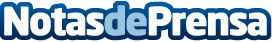 3 de cada 4 españoles considera que España es un país seguro según el Observatorio Securitas DirectLos robos son el principal factor de inquietud para más del 71% de los españoles, seguido de los incendios e inundaciones que se sitúan en segunda posición con un 54%. España es uno de los dos únicos países del estudio donde se reporta un incremento de la preocupación (+2%)Datos de contacto:HAVAS PRHAVAS PR+34 93 306 89 00Nota de prensa publicada en: https://www.notasdeprensa.es/3-de-cada-4-espanoles-considera-que-espana-es_1 Categorias: Nacional Sociedad Seguros Hogar http://www.notasdeprensa.es